Publicado en Alcorcón el 13/07/2022 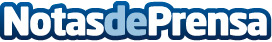 Worten pone en marcha su nuevo servicio de alquiler Alquila TecnologíaLa empresa especializada en la distribución de electrodomésticos y electrónica de consumo pretende, continuar ampliando su porfolio, impulsando nuevos formatos que faciliten la vida de las personas. Gracias a este servicio que estará disponible en toda la península será posible disfrutar de electrodomésticos y equipos electrónicos por el espacio de tiempo que el cliente estime oportunoDatos de contacto:WORTEN COMUNICACION 918386100Nota de prensa publicada en: https://www.notasdeprensa.es/worten-pone-en-marcha-su-nuevo-servicio-de Categorias: Nacional Marketing Emprendedores E-Commerce Consumo Electrodomésticos Innovación Tecnológica http://www.notasdeprensa.es